Vnútorné predpisyFakulty sociálnych viedUniverzity sv. Cyrila a Metoda v TrnaveROKOVACÍ PORIADOKVedeckej radyFakulty sociálnych viedUniverzity sv. Cyrila a Metoda v Trnave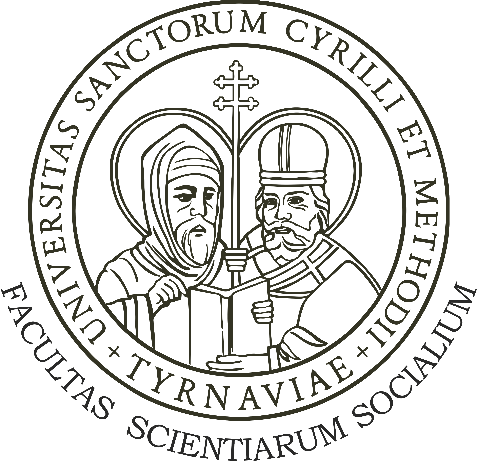 2013Vedecká rada Fakulty sociálnych vied (ďalej len „vedecká rada“, resp. „vedecká rada fakulty“) Univerzity sv. Cyrila a Metoda v Trnave (ďalej len „univerzita“) prijíma tento rokovací poriadok:Čl. 1Postavenie vedeckej radyVedecká rada je orgánom akademickej samosprávy Fakulty sociálnych vied (ďalej len „fakulta“) Univerzity sv. Cyrila a Metoda v Trnave (ďalej len „univerzita“) Základné postavenie a pôsobnosť VR upravujú § 29 a 30 Zákona č. 131/2002 Z. z. o vysokých školách a o zmene a doplnení niektorých zákonov v znení neskorších predpisov, Štatút fakulty a Štatút univerzity.Čl. 2Pôsobnosť vedeckej radyVedecká rada fakulty:prerokúva dlhodobý zámer fakulty vypracovaný v súlade s dlhodobým zámerom verejnej vysokej školy,hodnotí najmenej raz za rok úroveň fakulty vo vzdelávacej činnosti a v oblasti vedy, schvaľuje návrh študijných programov, ktoré má uskutočňovať fakulta, pričom na toto  rokovanie sa prizývajú zástupcovia študentov určení študentskou časťou akademického senátu fakulty, schvaľuje ďalších odborníkov, ktorí majú právo skúšať na štátnych skúškach pre študijné programy uskutočňované na fakulteschvaľuje školiteľov na doktorandské štúdium, prerokúva a predkladá vedeckej rade verejnej vysokej školy všeobecné kritériá na obsadzovanie funkcií profesorov a docentov na fakulte, prerokúva a predkladá vedeckej rade verejnej vysokej školy konkrétne podmienky výberového konania na obsadzovanie funkcií profesorov na fakulte, prerokúva a predkladá vedeckej rade verejnej vysokej školy návrhy dekana na obsadenie funkcií hosťujúcich profesorov, schvaľuje na návrh predsedu vedeckej rady fakulty rokovací poriadok vedeckej rady fakulty.plní ďalšie úlohy určené vnútornými predpismi verejnej vysokej školy alebo fakulty.rokuje o otázkach, ktoré jej predloží predseda vedeckej rady fakulty.Čl. 3Zloženie Vedeckej radyČlenov vedeckej rady fakulty vymenúva a odvoláva dekan so súhlasom Akademického senátu fakultyČlenstvo vo vedeckej rade fakulty je nezastupiteľné.Funkčné obdobie členov vedeckej rady je štvorročné. Začína sa dňom schválenia v Akademickom senáte fakulty a zaniká uplynutím funkčného obdobia, uvoľnením na vlastnú žiadosť alebo odvolaním.Členmi vedeckej rady fakulty sú významní odborníci z oblastí, v ktorých fakulta uskutočňuje vzdelávaciu, výskumnú, vývojovú, umeleckú alebo ďalšiu tvorivú činnosť.Najmenej jednu štvrtinu a najviac jednu tretinu členov vedeckej rady fakulty tvoria osoby, ktoré nie sú členmi akademickej obce univerzity.Predsedom vedeckej rady fakulty je dekan fakulty. Podpredsedom je príslušný prodekan fakulty,  spravidla prodekan pre vedecko-výskumnú činnosť. Podpredseda zastupuje predsedu v rozsahu ním určenom.Čl. 4Organizácia činnosti a zasadnutia vedeckej radyVedecká rada sa riadi vo svojej činnosti rámcovým plánom, ktorý sa schvaľuje na prvom rokovaní príslušného akademického roka. Vedecká rada zasadá spravidla dvakrát za rok. Vedecká rada sa môže uzniesť, že celé jej zasadnutie, alebo jej časť bude vyhlásená za neverejnú, ak by verejným rokovaním boli ohrozené osobnostné práva jednotlivca alebo dôležitý záujem fakulty a univerzity. V takom prípade vedecká rada určí, kto sa  uzavretého zasadnutia smie zúčastniťVedecká rada rokuje spravidla na základe materiálov, ktoré jej členom zasiela spolu s pozvánkami poverený zamestnanec sekretariátu fakulty najneskôr sedem dní pred určeným termínom zasadnutia vedeckej rady.Čl. 5Rokovanie vedeckej radyPredseda stanovuje program rokovania vedeckej rady, zvoláva a riadi priebeh zasadnutia. Predseda môže vedením zasadnutia poveriť prodekana fakulty, spravidla prodekana pre vedecko-výskumnú činnosť.Členovia vedeckej rady môžu predsedovi predkladať návrhy do programu rokovania.Predseda môže v naliehavých prípadoch zvolať mimoriadne zasadnutie vedeckej rady z vlastnej iniciatívy alebo na písomné požiadanie aspoň jednej tretiny členov vedeckej rady.Vedecká rada je uznášaniaschopná, ak je prítomná najmenej polovica všetkých členov vedeckej rady.Na prijatie platného uznesenia vedeckej rady je potrebný súhlas nadpolovičnej väčšiny prítomných. V personálnych veciach sa vedecká rada uznáša tajným hlasovaním.Rozhodnutia vedeckej rady sa vydávajú písomne a podpisuje ich predseda, resp. podpredseda. O rokovaní a výsledkoch rozhodovania vedeckej rady vyhotovuje odborný referent pre vedecko-výskumnú činnosť písomný záznam. Záznam  schválený predsedom vedeckej rady zasiela členom vedeckej rady najneskôr štrnásť dní po termíne konania zasadnutia vedeckej rady poverený zamestnanec sekretariátu fakulty.V naliehavom prípade alebo v prípade, ak povaha veci ktorá má byť predmetom uznesenia vedeckej rady sa nevyžaduje zasadnutie vedeckej rady, môže byť uznesenie prijaté osobitnou elektronickou formou - procedúrou per rollam. O použití procedúry per rollam na prijatie uznesenia vedeckej rady rozhoduje predseda vedeckej rady. Procedúru per rollam nemožno použiť:na  prijatie uznesenia, pri ktorom sa uplatňuje procedúra tajného hlasovaniana prijatie uznesenia, ktorým sa mení, dopĺňa alebo prijíma rokovací poriadok vedeckej radyv prípade ak s použitím nesúhlasí nadpolovičná väčšina všetkých členov vedeckej rady K použitiu procedúry per rollam sa môžu členovia vedeckej rady vyjadriť do piatich dní po doručení rozhodnutia o jej použití alebo súčasne so svojím rozhodnutím o hlasovaní.  Ak člen vedeckej rady nesúhlasí s použitím procedúry per rollam na prijatie uznesenia vedeckej rady, svoje stanovisko odôvodní. Odôvodnené stanovisko sa pre účely uznášaniaschopnosti vedeckej rady posudzuje ako ospravedlnená neprítomnosť na hlasovaní. Po ukončení hlasovania použitím procedúry per rollam podpredseda vedeckej rady vyhodnotí výsledky hlasovania a o hlasovaní o návrhu uznesenia vypracuje záznam, ktorý schvaľuje svojím podpisom predseda vedeckej rady. Záznam o výsledkoch hlasovania vedeckej rady použitím procedúry per rollam spolu s uznesením doručí poverený zamestnanec sekretariátu fakulty členom vedeckej rady najneskôr do štrnástich pracovných dní odo dňa ukončenia hlasovania.  Uznesenia vedeckej rady prijaté použitím procedúry per rollam majú rovnakú záväznosť ako uznesenia prijaté na zasadnutí vedeckej rady.Čl. 6Záverečné ustanoveniaOrganizačno-administratívne práce spojené s činnosťou  vedeckej rady vykonáva sekretariát fakulty.Predseda alebo ňou poverený člen vedeckej rady kontroluje plnenie rozhodnutí a úloh vedeckej radyNa prerokovanie niektorých otázok vo svojej pôsobnosti si vedecká rada môže zriaďovať komisie ako svoje poradné orgány. Členmi komisií vedeckej rady môžu byť aj odborníci, ktorí nie sú jej členmi. Predsedom komisie je vždy člen vedeckej rady. Rokovací poriadok vedeckej rady fakulty bol prijatý uznesením, dňa 27. septembra 2013. K tomuto dňu rokovací poriadok nadobúda platnosť a účinnosť.     PhDr. Peter Horváth, PhD.predseda vedeckej rady fakulty